Name:Assignment/Task: Literacy ResponsesChoose a fictional text element, part of the story, connection and create a digital response that will be shared online to illustrate your learning. (Book snap, Vlog book review, blog, advertisement etc.,)Name:Assignment/Task: Literacy ResponsesChoose a fictional text element, part of the story, connection and create a digital response that will be shared online to illustrate your learning. (Book snap, Vlog book review, blog, advertisement etc.,)Name:Assignment/Task: Literacy ResponsesChoose a fictional text element, part of the story, connection and create a digital response that will be shared online to illustrate your learning. (Book snap, Vlog book review, blog, advertisement etc.,)Overall Learning Goal: We are learning to communicate connections to and understanding  of our reading through the creation of a variety of media texts. 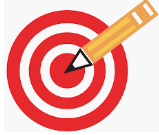 Overall Learning Goal: We are learning to communicate connections to and understanding  of our reading through the creation of a variety of media texts. Overall Learning Goal: We are learning to communicate connections to and understanding  of our reading through the creation of a variety of media texts. Growing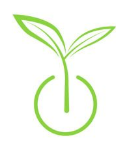 Elements of the learning that need attention.  Feedback and ideas for improvement.Success Criteria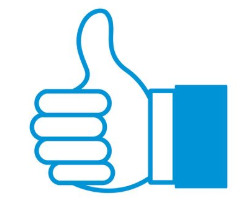 Elements of the work that are in service of the learning goal.  What you need to show to show what you know. Glowing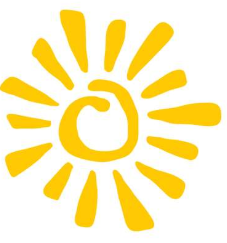 Elements of the learning that have gone above and beyond the success criteria in a meaningful way.I can summarize important ideas, make inferences and connections and share my opinion about my reading with evidence from the text. I can choose important and relevant information from my reading to support my ideas.I can use elements of effective media text presentation including print, script, different fonts, graphics, and layout in order to share my learning.I can ensure that my writing is clear, organized, proofread, revised and online ready.